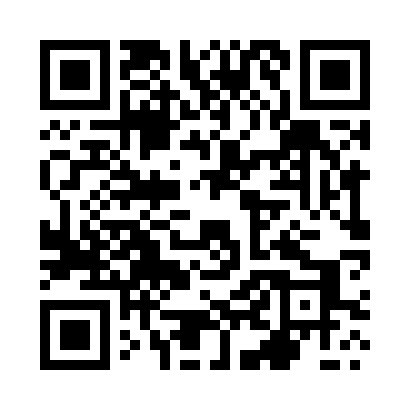 Prayer times for Juliszew, PolandWed 1 May 2024 - Fri 31 May 2024High Latitude Method: Angle Based RulePrayer Calculation Method: Muslim World LeagueAsar Calculation Method: HanafiPrayer times provided by https://www.salahtimes.comDateDayFajrSunriseDhuhrAsrMaghribIsha1Wed2:325:0912:385:468:0710:322Thu2:285:0712:375:478:0910:363Fri2:255:0512:375:488:1110:394Sat2:245:0312:375:498:1210:435Sun2:235:0112:375:508:1410:436Mon2:224:5912:375:518:1610:447Tue2:224:5812:375:528:1710:458Wed2:214:5612:375:538:1910:459Thu2:204:5412:375:548:2110:4610Fri2:194:5212:375:558:2210:4711Sat2:194:5112:375:568:2410:4812Sun2:184:4912:375:578:2610:4813Mon2:174:4712:375:588:2710:4914Tue2:174:4612:375:598:2910:5015Wed2:164:4412:376:008:3010:5016Thu2:154:4312:376:008:3210:5117Fri2:154:4112:376:018:3310:5218Sat2:144:4012:376:028:3510:5219Sun2:144:3812:376:038:3610:5320Mon2:134:3712:376:048:3810:5421Tue2:134:3612:376:058:3910:5422Wed2:124:3412:376:068:4110:5523Thu2:124:3312:376:078:4210:5624Fri2:114:3212:376:078:4410:5625Sat2:114:3112:386:088:4510:5726Sun2:114:3012:386:098:4610:5827Mon2:104:2912:386:108:4710:5828Tue2:104:2812:386:108:4910:5929Wed2:104:2712:386:118:5010:5930Thu2:094:2612:386:128:5111:0031Fri2:094:2512:386:138:5211:01